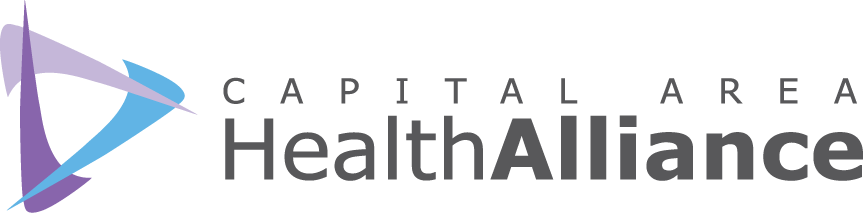 CACNN Action Planning Ad Hoc GroupNovember 15, 2017MINUTESAttendeesCarole Stacy Connie Smith, Lansing Community CollegeJudy Wernert, Tri-County Office on AgingKathy Hollister, CAHAKathy Forrest, MSU, Interim ChairpersonMargie Clark, Lansing Community CollegeAmanda Buck, McLaren Greater LansingShari Carson, Metron Integrated Health SystemsBrianna Sosebee, CAHA - recorderKathy Forrest welcomed attendees.  Attendees were given the opportunity to introduce themselves. Review of Minutes.  The minutes from the September and October facilitated Exploratory Conversations were reviewed.  Discussion – Issues/Interests Identified at October Exploratory Conversation.  Attendees at the October session were asked to identify interests and issues that matter and need to be addressed.  From this list, they were then asked to identify the 3 most important issues.  The highest voted issue was “Educating nurses for a system that doesn’t exist”, followed by “Coordination across continuum of care”.  Today’s group raised several questions and observations regarding “Educating nurses for a system that doesn’t exist”:Students need to be given room to grow in their critical thinking.  How can that thinking be taught and allowed to progress?  How can the focus shift from the number of skills taught to opportunities for students to think on their feet (moving from skills-based to competency)?How do you develop clinical/critical reasoning?We don’t allow students to learn by thinking out loud; students aren’t free to problem solve and are constantly being evaluated. Review Purpose Statement Drafts.  Six different CACNN Purpose Statement drafts were reviewed.  The group was asked how these purpose statements reflect that CACNN can identify areas in practice that need change. How can CACNN drive change in practice? The second draft statement was selected as the best representation of CACNN.  It was modified to read:   CACNN intentionally addresses nursing practice and community needs in the Capital Area through communication, collaboration and advocacy to build action alliances.Prioritize Issues/Interests for next 1-1.5 years.  Readiness for Practice was chosen as a priority CACNN can put action steps to.Recruitment & retentionPreparation for leadershipClinical reasoning/critical thinkingDynamic healthcare systemsCoaching next generation of nursesCultivate an environment of learning & growthReadiness for Practice proposed action itemsFocus group of diverse students:  How would you like to be mentored/coached?  Pilot group of students:  Cultivating a learning environment/community through coaching. Cohort to include participants from practice, academia, students, graduates from program (20 nurses with under 20 years of experience)  Take the cohort through the Readiness for Practice bullet points (above).Next meeting.  The full CACNN committee will meet on January 5, 2018 from 8:30-10:00 a.m., location to be determined.  The group will develop questions for the planned focus group.   